Консультация для родителей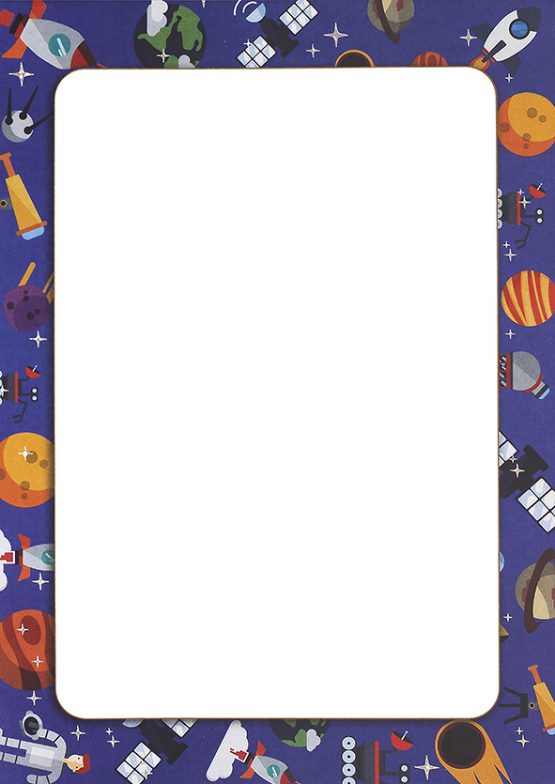  «Знакомим ребенка с космосом»«Человечество не останется вечно на земле, но, в погоне за светом ипространством,сначала робко проникнет за пределы атмосферы, а затем завоюет себе все околосолнечное пространство»К. ЦиалковскийЕще с древних времен люди обращали свой взор к небу. Делая первые шаги по земле, человек ощущал свою зависимость от неба. Наши предки хорошо знали и разбирались в повадках неба. Для него небо всегда было живым, многообразно себя проявляющим. И вот эту любовь и знание неба мы должны воспитывать у дошкольников.Наверное, каждый из вас, взрослых, также как и ваши дети, любите смотреть на звезды. Кто-то просто восхищается их красотой, кто-то о чем-то мечтает, кто-то хочет разгадать загадки, которые таит в себе космос.12 апреля  - День космонавтики. Это всенародный праздник. Для нас кажется привычным, что стартуют с Земли космические корабли. В высоких небесных далях происходят стыковки космических аппаратов.Но ведь совсем недавно о космических полетах говорили как о фантастике. 4 октября 1957 года началась новая эра – эра освоения космоса.В этот день был запущен первый искусственный спутник Земли.. Первый спутник Земли представлял собой блестящий шар из алюминиевых сплавов и был невелик - диаметром 58 см, весом - 83,6 кг. Сейчас на земной орбите находится множество спутников. Одни используются для теле-радиосвязи, другие являются научными лабораториями.Перед учеными стояла задача - вывести на орбиту живое существо.И дорогу в космос для человека проложили собаки.Первый собачий старт состоялся 3 ноября 1957 года - дворнягой Лайкой, собака погибла во время полета через 5-7 часов после старта от перегрева, хотя предполагалось что она проживет на орбите около недели. 19 августа 1960 в космос полетели Белка и Стрелка, а 20 августа было объявлено, что совершил мягкую посадку спускаемый аппарат и на землю благополучно возвратились собаки. По телевидению показали кадры полета Белки и Стрелки. Было хорошо видно, как они кувыркались в невесомости. И, если Стрелка относилась ко всему настороженно, то Белка радостно бесилась и даже лаяла. Белка и Стрелка стали всеобщими любимицами. Их возили по детским садам, школам, детским домам.Триумфом космонавтики стал запуск 12 апреля 1961 г. первого человека в космос - Ю. А. Гагарина. Затем - групповой полет, выход человека в космос, создание орбитальных станций "Салют", "Мир".С каждым днем все более расширяется сфера прикладного использования космических технологий. Служба погоды, навигация, спасение людей и спасение лесов, всемирное телевидение, всеобъемлющая связь, сверхчистые лекарства и полупроводники с орбиты и самая передовая технология уже являются услугами современности. А впереди - электростанции в космосе, удаление вредных производств с поверхности планеты, заводы на околоземной орбите и Луне.Так как же рассказать ребенку о космосе, что бы это было интересно и не скучно?1. Поведите опыт с ребенком.Я думаю, первый вопрос малыша будет, как же космонавт улетел в космос?Покажите это на простом примере, как летит ракета в космос.Надуйте воздушный шарик и зажмите отверстие пальцами. А потом разожмите пальцы, и ваш шарик резко вырвется вверх. Это происходит потому, что воздух выходит из шара. А когда воздух закончится, то шарик упадет. Наш шар летел как ракета – он двигался вперед, пока в нем был воздух.Вот примерно по такому принципу и ракета летит в космос. Только вместо воздуха у нее горючее. При горении горючее превращается в газ и вырывается назад пламенем.2. Создайте вместе с малышом небольшой альбом, где будут изображены различные ракеты, планеты, космонавты. Такое наглядное пособие будет очень интересно рассматривать и даже можно помечтать, как сам полетишь в космос.3. Разучите с ребенком «Астрономическую считалку»  (А. Усачев)На Луне жил звездочет, 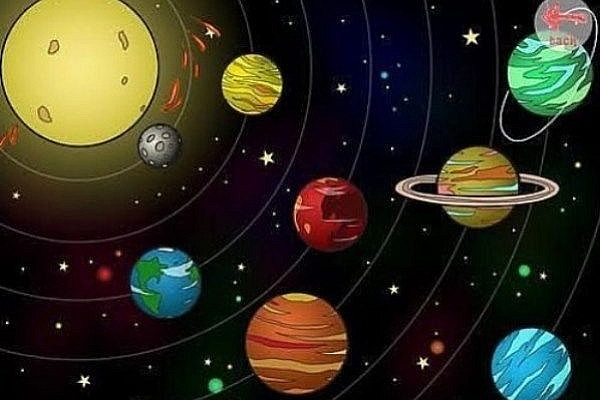 Он планетам вел подсчет. Меркурий - раз, Венера - два-с,Три - Земля, четыре - Марс.Пять - Юпитер, шесть - Сатурн,Семь - Уран, восьмой - Нептун,Девять - дальше всех - Плутон.Кто не видит - выйди вон.4. Организуйте просмотр мультфильмов о космосе. Посмотрите вместе с ребенком мультфильмы о космосе для детей, благо сейчас их очень много. К примеру: " Астрономия для самых маленьких", "География для самых маленьких"," Какие бывают планеты" и многое другое.Если дети узнают больше о своей стране, ее мировых достижениях через собственную исследовательскую деятельность, то это приведет к тому, что у дошкольника будет развиваться чувство гордости, уважении, любви к Родине, а также появится стремление быть полезным стране и народу.5 . Для обогащения детского лексикона советуем поиграть в игру «Доскажи словечко».На корабле воздушном,Космическом, послушном,Мы, обгоняя ветер,Несёмся на … (ракете) .Планета голубая,Любимая, родная,Она твоя, она моя,И называется … (Земля) .Есть специальная труба,В ней Вселенная видна,Видят звёзд калейдоскопАстрономы в … (телескоп) .Посчитать совсем не простоНочью в тёмном небе звёзды.Знает все наперечётЗвёзды в небе … (звездочёт).Самый первый в КосмосеЛетел с огромной скоростьюОтважный русский пареньНаш космонавт … (Гагарин) .Освещает ночью путь,Звёздам не даёт заснуть,Пусть все спят, ей не до сна,В небе не заснёт … (луна) .Специальный космический есть аппарат,Сигналы на Землю он шлёт всем подряд,И как одинокий путникЛетит по орбите … (спутник) .У ракеты есть водитель,Невесомости любитель.По-английски: “астронавт”,А по-русски … (космонавт).6. Не лишними будут и загадки:Человек сидит в ракете.Смело в небо он летит,И на нас в своем скафандреОн из космоса глядит.Ответ: космонавтКрыльев нет, но эта птицаПолетит и прилунится.Ответ: луноходЧудо-птица – алый хвостПрилетела в стаю звезд.Ответ: ракетаНочью на небе одинЗолотистый апельсин.Миновали две недели,Апельсина мы не съели,Но осталась в небе толькоАпельсиновая долька.Ответ: луна, месяцВолчок, волчок,Покажи другой бочок,Другой бок не покажу,Я привязанный хожу. Ответ: лунаУ бабушки над избушкойВисит хлеба краюшка.Собаки лают, достать не могут.Ответ: месяцНа каком пути ни один человек не бывал?Ответ: млечный путь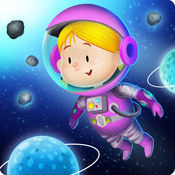 